Систематизация информации, уровень IIИсточник – бланкСтруктура – таблицаПо завершении образования вы планируете устраиваться на работу, используя ресурсы интернет-издания «Авито». В нем работодатели размещают информацию о том, какие требования они предъявляют к претендентам на вакансию. Для повышения собственных шансов на трудоустройство вам следует эту информацию изучить и обобщить.Рассмотрите форму для заполнения объявления о вакансии.Составьте структуру для систематизации информации о требованиях работодателя к претендентам на ту же должность, что и вы.Форма для заполнения объявления о вакансии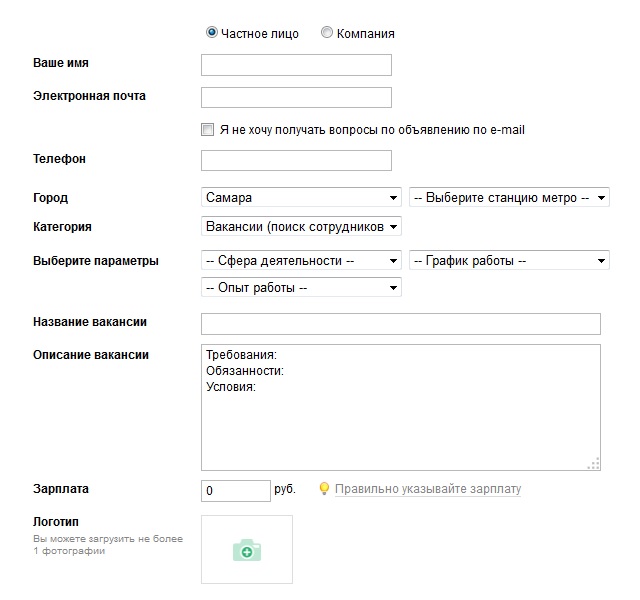 Модельный ответ опыт работыграфик работызарплататребованияобязанностиусловияВ качестве структуры предложена таблица2 баллаВ качестве структуры предложена не таблица0 баллов, проверка завершенаВ качестве структурных элементов предложеныопыт работы1 баллграфик работы1 баллзарплата1 баллтребования1 баллобязанности1 баллусловия1 баллОтсутствуют иные элементы1 баллМаксимальный балл9 баллов8-9 балловобучающийся продемонстрировал деятельность в соответствии с требованиями уровня II7 балловобучающийся продемонстрировал выполнение отдельных операций в соответствии с требованиями уровня II0-6 балловобучающийся не продемонстрировал деятельность в соответствии с требованиями уровня II